от 16 августа 2016 года № 356О признании утратившим силу постановление от 13 августа 2010 года № 373Руководствуясь Федеральным законом от 25 декабря 2008 г. № 273-ФЗ "О противодействии коррупции", Указом Президента Российской Федерации от 01.07.2010 № 821 "О комиссиях по соблюдению требований к служебному поведению федеральных государственных служащих и урегулированию конфликта интересов", Указом Главы Республики Марий Эл от 06.06.2012 г. 
№ 63 "О Порядке образования комиссий по соблюдению требований к служебному поведению муниципальных служащих и урегулированию конфликта интересов в органах местного самоуправления в Республике Марий Эл", Уставом муниципального образования "Килемарский муниципальный район", в соответствии с Постановлением Главы муниципального образования «Килемарский муниципальный район» 
от 15 августа 2016 г. № 3 «Об утверждении комиссии соблюдению требований к служебному поведению муниципальных служащих и урегулированию конфликта интересов в муниципальном образовании «Килемарский муниципальный район» администрация муниципального образования "Килемарский муниципальный район" п о с т а н о в л я е т:Признать утратившим силу постановление администрации Килемарского муниципального района 13 августа 2010 года № 373 «О комиссии по соблюдению требований к служебному поведению муниципальных служащих и урегулированию конфликта интересов в муниципальном образовании «Килемарский муниципальный район» (в новой редакции).КИЛЕМАР МУНИЦИПАЛЬНЫЙ РАЙОНЫНАДМИНИСТРАЦИЙ АДМИНИСТРАЦИЯКИЛЕМАРСКОГО МУНИЦИПАЛЬНОГО РАЙОНАПУНЧАЛПОСТАНОВЛЕНИЕГлава администрацииКилемарского муниципального районаЛ. Толмачева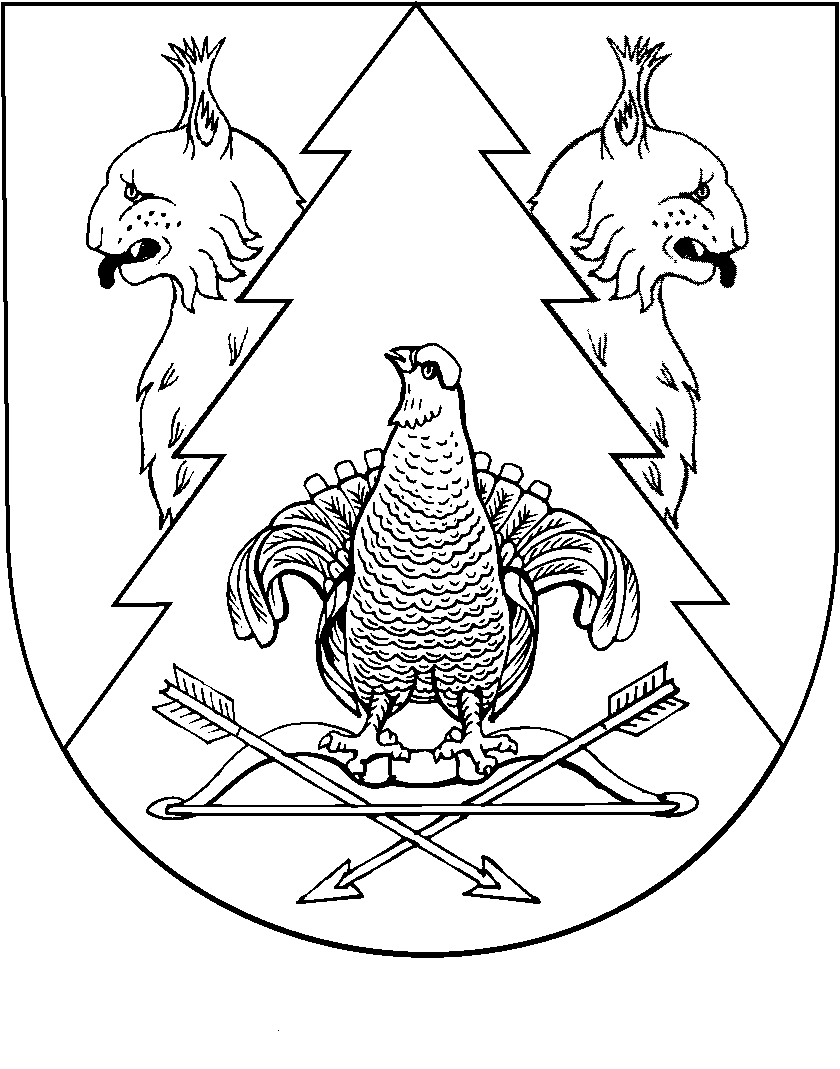 